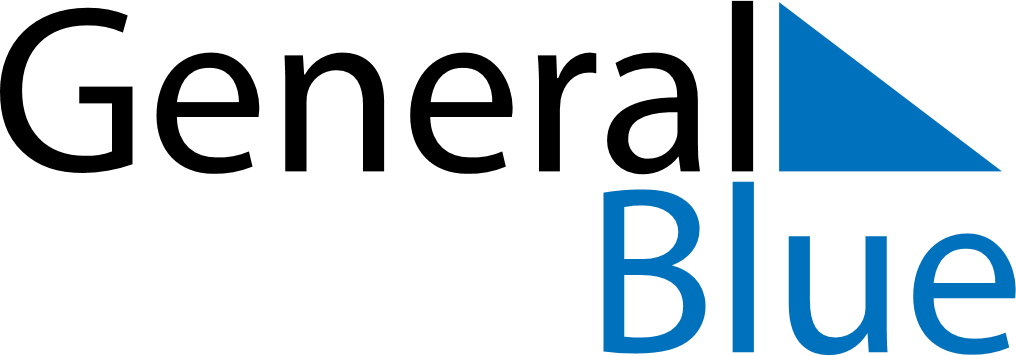 March 2022March 2022March 2022March 2022March 2022March 2022BelizeBelizeBelizeBelizeBelizeBelizeSundayMondayTuesdayWednesdayThursdayFridaySaturday123456789101112Baron Bliss Day13141516171819202122232425262728293031NOTES